Муниципальный этап всероссийской олимпиады школьников по искусству (мировой художественной культуре)2014-2015 учебный год7-8 КЛАССМаксимальный  балл – 192 баллаЗадание 1. Перед  Вами  5  слов,  в  которых  буквы  переставлены  местами.  Каждому  слову соответствует одно из 6 изображений. (42 балла) Расшифруйте написанные слова. Впишите их в таблицу вместе с номером соответствующего изображения.Кратко поясните в таблице смысл понятия, выраженного расшифрованным словом.Напишите, к какой культурно-исторической эпохе относятся расшифрованные понятия.Приведите ОДИН яркий пример культурного наследия определенной Вами эпохи. Дайте его краткую характеристику. Поясните выбор.Таблица для ответа:Задание 2. Разгадайте кроссворд. (44 балла) Если вы правильно разгадаете кроссворд по горизонтали, то в вертикальном столбце прочитаете  название произведения одного из видов искусства. Распределите отгаданные виды искусства в таблицу. Кто является автором данного произведения? Назовите других авторов произведения с таким же названием и вид искусства, в котором они созданы.По горизонтали:Один из видов изобразительного искусства, основным выразительным средством которого является цвет.Один из видов изобразительного искусства, «говорящий» на языке линий и сочетании черных и белых пятен.Вид искусства, в котором носителем образности является речь.Вид искусства, в котором художественные образы формируются с помощью звуков.Это синтетический вид искусства, где образное отражение действительности проходит в формах драматического действия, сценической игры, представления, осуществляемого участниками спектакля перед зрителями.Метод проектирования, при котором конструируемому предмету придают качества красоты, экономичности, удобства для пользователя.Вид искусства, материалом которого являются позы и движения человеческого тела, поэтически осмысленные, организованные во времени и пространстве, составляющие единую художественную систему.Пространственно - изобразительное искусство, осваивающее мир в пластических образах.Вид искусства, материалом которого являются движения и позы человеческого тела, поэтически осмысленные, организованные во времени и пространстве, составляющие художественную систему.Искусство воспроизведения на экране запечатленных на пленку движущихся изображений, создающих впечатление живой действительности.Искусство создания предметов быта, предназначенных для удовлетворения как практических, так и художественно-эстетических потребностей людей, возникло в глубокой древности и в течение многих веков развивалось в форме народных художественных промыслов.монументальный вид искусства, целью которого является создание сооружений, необходимых для жизни и деятельности человечества, отвечая утилитарным и духовным потребностям людей.Таблица для ответа:Задание 3. Прочитайте текст. (6 баллов) Определите произведение, о котором говорится в тексте. Напишите его название.Напишите имя автора произведения.Напишите имя автора поэтического произведения.… Себя, как в зеркале, я вижу,Но это зеркало мне льстит.Оно гласит, что не увижуПристрастья важных аонид.Так Риму, Дрездену, ПарижуИзвестен впредь мой будет вид.Таблица для ответа:Задание 4. Дана репродукция произведения. (18 баллов) 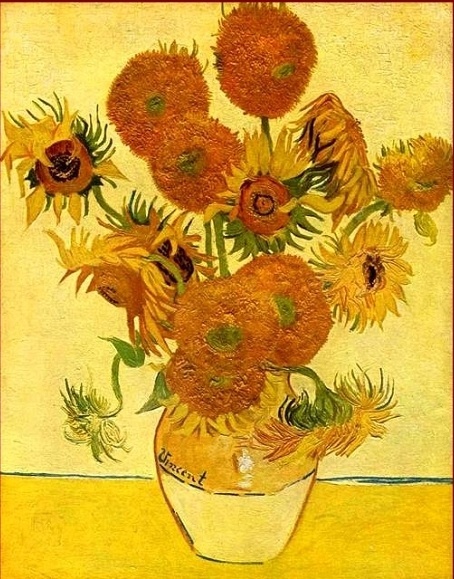 Дайте произведению название, поясните выбор.Напишите автора.Напишите 15 определений (одиночных или развернутых), которые воспроизвести, порождаемое им настроение. При этом учитывайте язык художественного произведения: жанр, композиция, колорит, форма, фактура.Таблица для ответа:Задание 5. Определите художественное полотно по фрагменту. (52 балла) 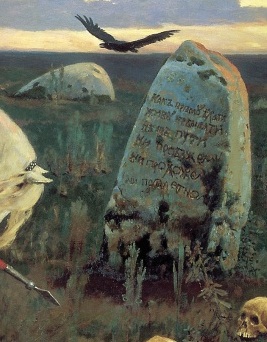 Напишите, что на нем изображено.Напишите название работы и ее автора. Укажите время, когда он жил и творил.Какую часть в композиции занимает представленный фрагмент?Опишите общую композицию работы и укажите количество изображенных на ней фигур.Назовите значимые запоминающиеся детали, их место в композиции и функции.Назовите произведения живописного искусства этого же жанра.Укажите известные работы этого же художника.Таблица для ответа:Задание 6. В таблице перепутаны местонахождения памятников архитектуры. (14 баллов) Соотнесите архитектурное сооружение и его местонахождение (позиции 1-4, А-Г)Внесите в таблицу ответа буквы, соответствующие цифрам.Определите название оставшимся изображениямТаблица для ответа:Задание 7.  В таблице перепутаны понятия и их определения. (16 баллов) Соотнесите понятия с их определениями. Внесите в таблицу ответа буквы, соответствующие цифрам. Дайте определение оставшимся понятиям. Таблица для ответа: 1.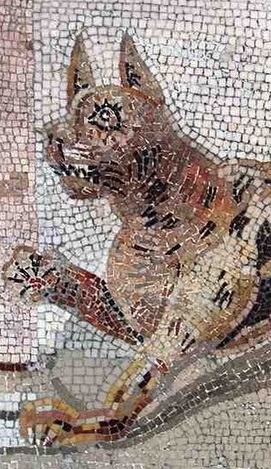   2. 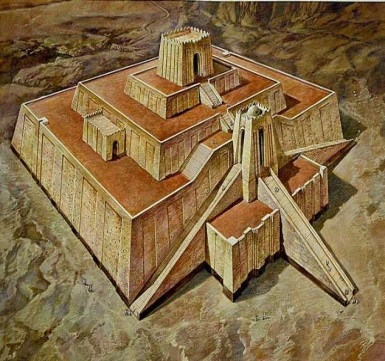  3.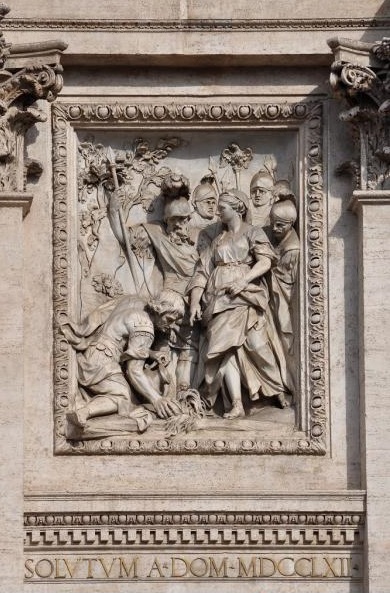  4. 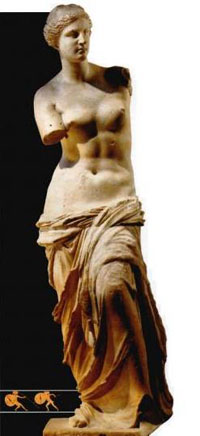  5. 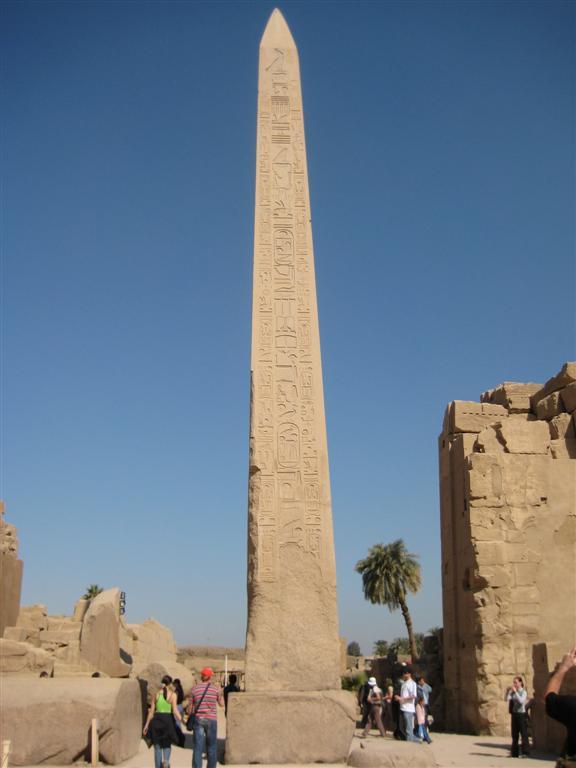 Расшифрованное слово и номерсоответствующегоизображения.Страна.                               Значение понятияКультурно –историческая эпохаПример культурного наследия123456789101112Пространственные виды искусствВременные виды искусствПространственно-временные              Название произведенияАвторДругие авторы/ вид искусства, в котором создано их произведениеНазваниеПояснение Автор 15 определений1.2.3.4.5.6.7.Местонахождение памятникаИзображение КиевА     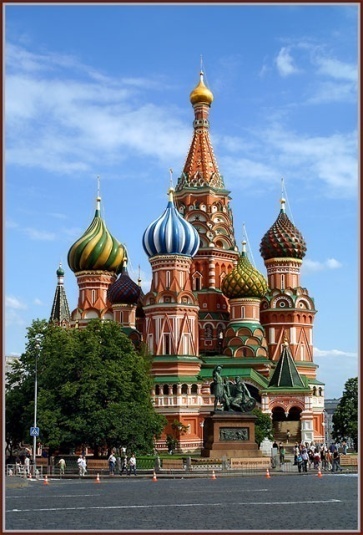 СтамбулБ 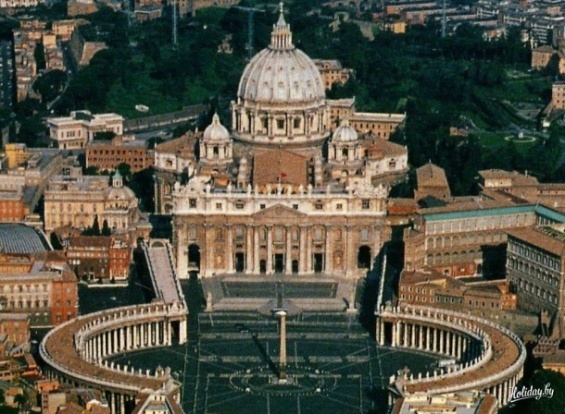 МоскваВ 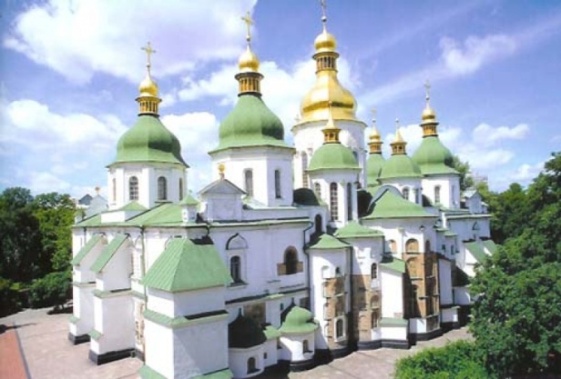  РимГ 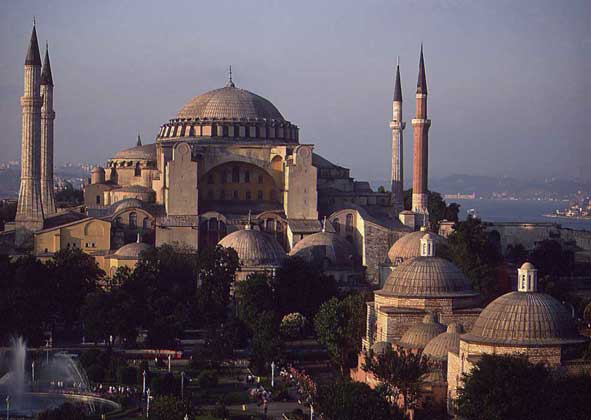 5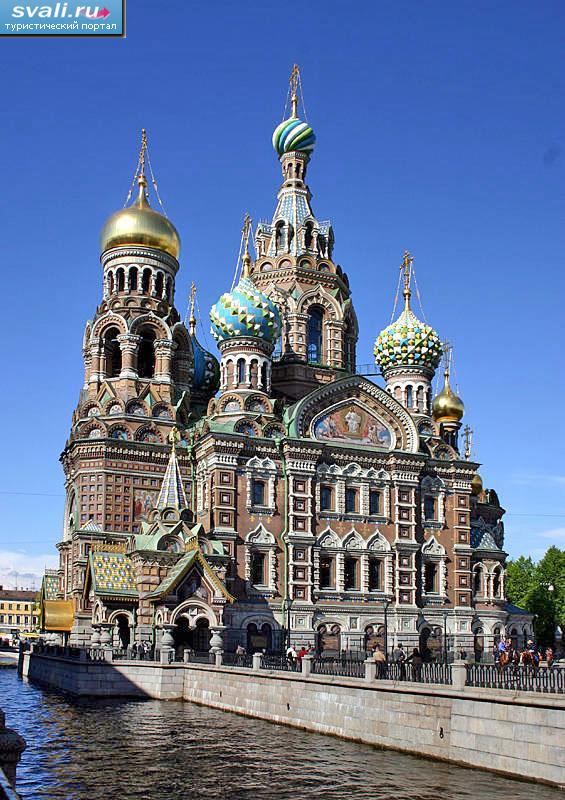 6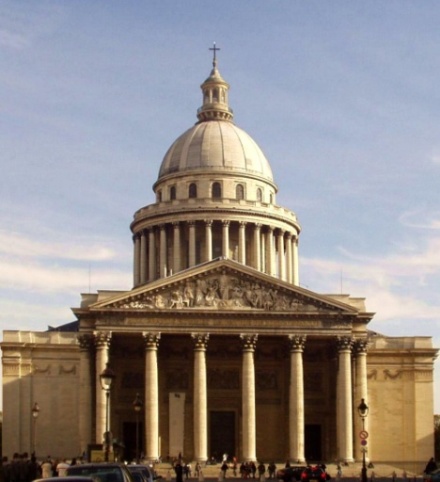 123456          Понятия                        ОпределенияПротагонистА. Тяжелый пурпурный плащ, какие носили древние служители Диониса (основа костюма греческого актера).ГиматийБ. Круглая площадка, на которой действует, танцует, поет, играет  на музыкальных инструментах хор античного театра.СтасимВ. Главный герой греческой трагедии, тот, кто говорит первым.ТрагедияГ. Хоровая партия, во время которой хор находится на орхестре. Хоровая партия делится на симметричные куплеты – строфу и антистрофу, число хоровых партий могло колебаться от3 до5.5.      Орхестра6.       Эсхил          1        2        3         4         5         6